28.04.2017  № 1067О внесении изменений в постановление администрации города Чебоксары от 27.04.2017 № 1055В соответствии с Федеральным законом от 10.12.1995 № 196-ФЗ «О безопасности дорожного движения», Федеральным законом от 06.10.2003 № 131-ФЗ «Об общих принципах организации местного самоуправления в Российской Федерации», Федеральным законом от 08.11.2007 № 257-ФЗ «Об автомобильных дорогах и о дорожной деятельности в Российской Федерации и о внесении изменений в отдельные законодательные акты Российской Федерации», Законом Чувашской Республики от 15.11.2007 № 72 «Об основаниях временного ограничения или прекращения движения транспортных средств на автомобильных дорогах», постановлением Кабинета Министров Чувашской Республики от 24.02.2012 № 62 «Об утверждении Порядка осуществления временных ограничения или прекращения движения транспортных средств по автомобильным дорогам регионального, межмуниципального и местного значения в Чувашской Республике», в связи с обращением Управления культуры и развития туризма администрации города Чебоксары от 27.04.2017 № 29/16-735, администрация города Чебоксары п о с т а н о в л я е т:1. Внести изменение в постановление администрации города Чебоксары от 27.04.2017 № 1055 «О временных ограничениях движения и стоянки транспортных средств на время проведения в городе Чебоксары публичных мероприятий 1 мая 2017 года», дополнив пункт 1 подпунктами 1.4 и 1.5 следующего содержания:«1.4. С 13 час. 00 мин. до 22 час. 00 мин. 01.05.2017 движение транспортных средств (за исключением троллейбусов) по улице Ленинградская (от пересечения с улицей Композиторов Воробьевых до пересечения с площадью Красной), Президентскому бульвару (от пересечения с улицей Композиторов Воробьевых до пересечения с площадью Красной), площади Красной города Чебоксары.1.5. С 20 час. 30 мин. до 21 час. 30 мин. 01.05.2017 движение транспортных средств (за исключением общественного транспорта) по улицам Нижегородская, Ярославская (от пересечения с улицей Композиторов Воробьевых до пересечения с улицей Сергия Радонежского), К. Иванова (от дома № 22 по улице К. Иванова до дамбы Чебоксарского залива), Сергия Радонежского, дамбе Чебоксарского залива, в районе монумента «Матери-Покровительницы» на набережной исторической города Чебоксары.».2. Управлению по связям со СМИ и молодежной политики администрации города проинформировать жителей города Чебоксары о принятом решении через средства массовой информации.3. Контроль за исполнением настоящего постановления возложить на заместителя главы администрации города Чебоксары по вопросам ЖКХ Александрова Г.Г.Глава администрации города Чебоксары	    А.О. ЛадыковЧăваш РеспубликиШупашкар хулаАдминистрацийěЙЫШĂНУ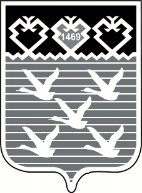 Чувашская РеспубликаАдминистрациягорода ЧебоксарыПОСТАНОВЛЕНИЕ